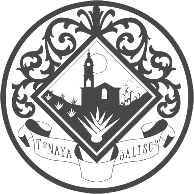 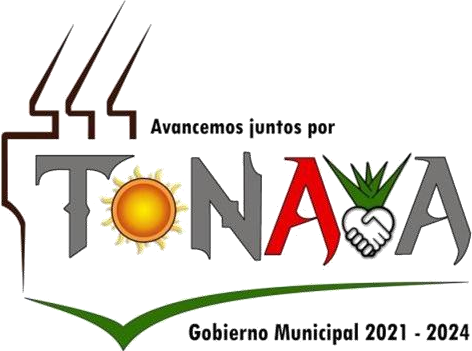 AGENDA MENSUALAGENDA MENSUALMES DE ABRIL DEL  2022MES DE ABRIL DEL  2022           CATASTRO           CATASTROLIC. WILFREDO CHAVEZ  ALVAREZLIC. WILFREDO CHAVEZ  ALVAREZFECHAACTIVIDADESACTIVIDADES02-MAY-221.- captura de información a la base de datos del sistema de cobro.1.- captura de información a la base de datos del sistema de cobro.03-MAY-221.-  1 cobro de impuesto predial.2.- Elaboración de un dictamen de valor.3.- Elaboración de un certificado catastral.1.-  1 cobro de impuesto predial.2.- Elaboración de un dictamen de valor.3.- Elaboración de un certificado catastral.04-MAY-22captura de información a la base de datos del sistema de cobro.captura de información a la base de datos del sistema de cobro.05-MAY-221.- limpieza y organización de archivo 1.- limpieza y organización de archivo 06-MAY-221.- 3 cobros de impuesto predial2.- elaboración de un dictamen de valor 3.-elaboracion de 3 certificados catastrales4.-cobro de un impuesto de transmisión patrimonial1.- 3 cobros de impuesto predial2.- elaboración de un dictamen de valor 3.-elaboracion de 3 certificados catastrales4.-cobro de un impuesto de transmisión patrimonial9-MAY-221.- 1 cobro de impuesto de transmisión patrimonial2..- 2 cobros de impuesto predial 1.- 1 cobro de impuesto de transmisión patrimonial2..- 2 cobros de impuesto predial 10-MAY-221.- captura de información a la base de datos del sistema de cobro.1.- captura de información a la base de datos del sistema de cobro.11-MAY-221.- Elaboración de 2 certificados catastrales2.-4 cobros de impuesto predial1.- Elaboración de 2 certificados catastrales2.-4 cobros de impuesto predial12-MAY-221.- 1 autorización de Avaluó.  2.- 3 cobro de impuesto predial.3.- 1 certificado catastral1.- 1 autorización de Avaluó.  2.- 3 cobro de impuesto predial.3.- 1 certificado catastral13-MAY-22Elaboración de un certificado Catastral.Cobro de un impuesto de transmisión patrimonialElaboración de un certificado Catastral.Cobro de un impuesto de transmisión patrimonial16-MAY-221.-1 cobros de impuesto predial.2.- 1 cobro de impuesto de transmisión patrimonial.1.-1 cobros de impuesto predial.2.- 1 cobro de impuesto de transmisión patrimonial.17-MAY-221.-   7 cobros de impuesto predial 2.- 1 autorización de avaluó3.-elaboracion de certificado catastral1.-   7 cobros de impuesto predial 2.- 1 autorización de avaluó3.-elaboracion de certificado catastral18-MAY-221.-  1 Cobros de impuesto predial2.- elaboración de 1 deslinde catastral.1.-  1 Cobros de impuesto predial2.- elaboración de 1 deslinde catastral.19-MAY-221.- 4 cobros de impuesto predial 2.- captura de información a la base de datos del sistema de cobro.1.- 4 cobros de impuesto predial 2.- captura de información a la base de datos del sistema de cobro.20-MAY-221.- captura de información a la base de datos del sistema de cobro.1.- captura de información a la base de datos del sistema de cobro.23-MAY-221.- 1  cobro de impuesto de impuesto patrimonial2.- elaboración de un dictamen de valor.3.- elaboración de 6 certificados catastrales.1.- 1  cobro de impuesto de impuesto patrimonial2.- elaboración de un dictamen de valor.3.- elaboración de 6 certificados catastrales.24-MAY-22 captura de información a la base de datos del sistema de cobro Elaboración de 33 certificados catastrales captura de información a la base de datos del sistema de cobro Elaboración de 33 certificados catastrales25-MAY-221.-1cobro de impuesto predial2.- elaboración de 91 certificado catastral1.-1cobro de impuesto predial2.- elaboración de 91 certificado catastral26-MAY-221.- 1 cobro de impuesto predial2.-elaboracion de 52certificados catastrales.3.- elaboración de un certificado de no adeudo1.- 1 cobro de impuesto predial2.-elaboracion de 52certificados catastrales.3.- elaboración de un certificado de no adeudo27-MAY-221.-  un cobro de impuesto de transmisión patrimonial.2.- Elaboración de 28 certificados catastrales1.-  un cobro de impuesto de transmisión patrimonial.2.- Elaboración de 28 certificados catastrales30-MAY-221.- elaboración de 24 certificados catastrales2.- captura de información a la base de datos del sistema de cobro1.- elaboración de 24 certificados catastrales2.- captura de información a la base de datos del sistema de cobro31-MAY-221.-  2  cobro de impuesto predial2.- 1 cobro de impuesto de transmisión patrimonial.3.- elaboración de 26 certificados catastrales4.- elaboración de un certificado de no adeudo5.- un deslinde catastral1.-  2  cobro de impuesto predial2.- 1 cobro de impuesto de transmisión patrimonial.3.- elaboración de 26 certificados catastrales4.- elaboración de un certificado de no adeudo5.- un deslinde catastral(Todas las actividades se realizaron aplicando las medidas necesarias para evitar el contagio de COVID-19).(Todas las actividades se realizaron aplicando las medidas necesarias para evitar el contagio de COVID-19).(Todas las actividades se realizaron aplicando las medidas necesarias para evitar el contagio de COVID-19).